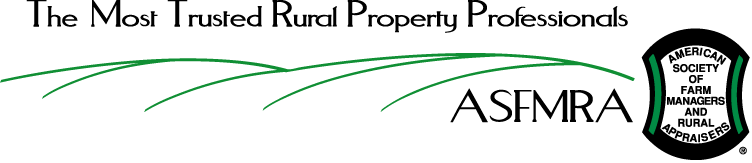 AAC Accreditation ApplicationREAD CAREFULLY, COMPLETE FULLY, MUST BE TYPED						DATE:FEESPlease attach payment of $350 with this application. An additional payment of $350 for the exam fee will be due when you have been cleared to take the Accreditation exam. An invoice will be sent for the exam fee along with notification that you have been approved to sit for the exam. The exam fee must be paid prior to taking the exam.  Both the application fee and demonstration report are good for three exams within a three-year period from date submitted.DEMONSTRATION REPORT - Complete one consulting report as prescribed by the ASFMRA. The report shall demonstrate the ability of the applicant to analyze and provide consulting services on agricultural and/or agribusiness problems according to the standards of the ASFMRA. The report will be graded and must garner a score of at least 75 percent. A passing score can qualify, as a component of the AAC accreditation process, for three years from the date the report was graded and passed. If submitting a management plan along with the application, please complete the following:Date of report:  For whom made:  Requirements for AFM ExaminationExperienceFour years of agricultural consulting experience or equivalent (as approved by the ASFMRA). Experience must have been completed within the last ten years. (One year experience is a calendar year during which a person spends not less than 1,600 hours as follows: At least 600 hours of the 1,600 must be spent consulting in an agricultural or agribusiness situation for a fee or a salary. The individualshall have inspected agricultural businesses and assembled and analyzed sufficient data to arrive at objective decisions which are set out in detailed written or oral reports meeting the standards outlined by the Society. The balance must be spent in a field related to agricultural consulting.) Any prior or equivalent experience should be submitted for review very early in the accreditation process so theASFMRA can determine if the experience qualifies.College DegreeA four‐year college degree or equivalent (as approved by the ASFMRA). Any equivalent education should be submitted for review very early in the accreditation process so the ASFMRA can determine if the equivalent education qualifies.Other RequirementsBe a current ASFMRA Associate, Professional, Academic, or Accredited member prior to submitting an application for accreditation.NOTE: The application is not complete without the insert sheet (6 of 6) — please make additional copies of this sheet to furnish a four-year record of your work experience.Applicant must have four years of farm/ranch management experience or equivalent (as approved by the ASFMRA).  Experience must have been completed within the last ten years. (One year experience is a calendar year during which a person spends not less than 1,600 hours as follows: At least 600 hours of the 1,600 must be spent managing rural property for a fee or a salary. The balance must be spent in a field related to farm/ranch management.) Any prior or equivalent experience should be submitted for review very early in the accreditation process so the ASFMRA can determine if the experience qualifies.Plagiarism PolicyPlagiarism of any form within a demonstration report will not be tolerated and is strictly prohibited by the ASFMRA. Broadly, plagiarism is claiming or implying original authorship of material, or incorporating material from another's written or creative material, in whole or in part, into your own document without adequate acknowledgement and reference. Plagiarism differs from forgery, which deals with the authenticity of the writing or some specific object, as plagiarism focuses on the issue of false attribution. Plagiarism is stealing someone else's ideas and presenting them as your own. While patterning a general format is generally acceptable, copying narrative discussion without properly citing the source clearly constitutes plagiarism.  If it is determined that an Applicant has plagiarized all or part of a demonstration report it will serve as grounds for rejecting the report and possibly the entire application, at the discretion of the Management/Consulting Education and Accreditation Committee of the ASFMRA. Such violation may also be reported to the Ethics Committee for further investigation if warranted. READ CAREFULLY AND COMPLETE FULLYAGREEMENT - I hereby irrevocably waive any claim or right of action at law or in equity that I may have at any time hereafter against the American Society of Farm Managers and Rural Appraisers, its officers, council, committee members, or its other officials, either as a group or as individuals, for any official act in connection with the business of said Society and particularly as to its or their acts in conferring or failing to confer the title of "Accredited Farm Manager", or in disciplining me as a member and as a holder of said title.It is agreed that any certificate, emblem, or other evidence of said title issued to me shall at all times remain the property of the American Society of Farm Managers and Rural Appraisers and shall be returned to it upon demand if and when requested for any reason whatsoever.  It is agreed that I will make no use, public or otherwise, of said title if it is revoked and terminated by said Society.Has anyone ever made a claim against you, either by legal proceeding or otherwise, based upon, or which could have been based upon, fraud, professional negligence, malfeasance, or theft?   Yes   No If yes, please attach a separate sheet detailing the circumstances.
I understand and agree to the above statements.Applicant Signature:					________________________________________________________Date:							Mail original application, fees, and supporting documentation to:American Society of Farm Managers and Rural Appraisers950 South Cherry Street, Ste. #508 | Denver, CO 80246Phone: (303) 758-3513, Ext. 109 | FAX (303) 758-0190E-Mail: accreditation@asfmra.orghttp://www.asfmra.orgREFERENCESList five references, at least one who is an AFM, and at least two from clients and/or their employees. Indicate appropriate code for each reference: 1. Employer/Supervisor; 2. Client; 3. Farm Operator; 4. Accredited Farm Manager; 5. OtherName: ______________________________________________(ATTACHMENT TO THE AFM APPLICATION)CONSULTING EXPERIENCEList the total number of agricultural properties and total acres under the appropriate classification:AGRICULTURAL EXPERIENCE ALLOCATIONPERCENTAGE OF YOUR TOTAL WORK TIME ALLOCATED PER YEARShow at least a five-year recordName: ______________________________________________MANAGEMENT OR CONSULTATION ACCOUNTS					YEAR: _________This form MUST be completed in order to determine experience credit for each year you are requesting credit. Please list PROPERTIES MANAGED and CONSULATION REPORTS WRITTEN.All qualifying work experience must be earned in the ten calendar years immediately prior to the year of application.(Use one or more forms for each year)[Use check marks () where applicable]     Applicant to submit two separate year-end reports, from properties listed to review minimum standards. Each year-end report shall represent a separate year and property. The Accrediting Committee will select one additional report at random to be submitted.  Date:								Signature:								Type/Print Name:NAME:NAME:NAME:NAME:BUSINESS NAME:BUSINESS NAME:BUSINESS NAME:BUSINESS NAME:BUSINESS NAME:BUSINESS NAME:BUSINESS NAME:BUSINESS NAME:BUSINESS NAME:BUSINESS NAME:MAILING ADDRESS:MAILING ADDRESS:MAILING ADDRESS:MAILING ADDRESS:MAILING ADDRESS:MAILING ADDRESS:MAILING ADDRESS:MAILING ADDRESS:MAILING ADDRESS:MAILING ADDRESS:MAILING ADDRESS:MAILING ADDRESS:MAILING ADDRESS:MAILING ADDRESS:MAILING ADDRESS:MAILING ADDRESS:MAILING ADDRESS:MAILING ADDRESS:MAILING ADDRESS:MAILING ADDRESS:CITY:STATE:STATE:STATE: ZIP: ZIP: ZIP:CITY:STATE:STATE:STATE: ZIP: ZIP: ZIP:WORK PHONE:WORK PHONE:WORK PHONE:HOME PHONE:HOME PHONE:HOME PHONE: FAX NUMBER: FAX NUMBER: FAX NUMBER: FAX NUMBER:WORK PHONE:WORK PHONE:WORK PHONE:HOME PHONE:HOME PHONE:HOME PHONE: FAX NUMBER: FAX NUMBER: FAX NUMBER: FAX NUMBER:E-MAIL ADDRESS:E-MAIL ADDRESS:E-MAIL ADDRESS:E-MAIL ADDRESS:E-MAIL ADDRESS:E-MAIL ADDRESS:E-MAIL ADDRESS:E-MAIL ADDRESS:DESIGNATION(S) HELD:DESIGNATION(S) HELD:DESIGNATION(S) HELD:DESIGNATION(S) HELD:DESIGNATION(S) HELD:DESIGNATION(S) HELD: ARA ARA AAC AAC CAC CCA CAC CCA CAC CCAOTHER:OTHER:DESIGNATION(S) HELD:DESIGNATION(S) HELD:DESIGNATION(S) HELD:DESIGNATION(S) HELD:DESIGNATION(S) HELD:DESIGNATION(S) HELD: RPRA RPRA ALC ALC CAC CCA CAC CCA CAC CCAOTHER:OTHER:EMPLOYMENT HISTORY  - (List most recent experience first)EMPLOYMENT HISTORY  - (List most recent experience first)EMPLOYMENT HISTORY  - (List most recent experience first)EMPLOYMENT HISTORY  - (List most recent experience first)EMPLOYMENT HISTORY  - (List most recent experience first)EMPLOYMENT HISTORY  - (List most recent experience first)EMPLOYMENT HISTORY  - (List most recent experience first)EMPLOYMENT HISTORY  - (List most recent experience first)EMPLOYMENT HISTORY  - (List most recent experience first)EMPLOYMENT HISTORY  - (List most recent experience first)EMPLOYMENT HISTORY  - (List most recent experience first)EMPLOYMENT HISTORY  - (List most recent experience first)EMPLOYMENT HISTORY  - (List most recent experience first)EMPLOYMENT HISTORY  - (List most recent experience first)EMPLOYMENT HISTORY  - (List most recent experience first)EMPLOYMENT HISTORY  - (List most recent experience first)EMPLOYMENT HISTORY  - (List most recent experience first)EMPLOYMENT HISTORY  - (List most recent experience first)EMPLOYMENT HISTORY  - (List most recent experience first)EMPLOYMENT HISTORY  - (List most recent experience first)EMPLOYMENT HISTORY  - (List most recent experience first)EMPLOYMENT HISTORY  - (List most recent experience first)EMPLOYMENT HISTORY  - (List most recent experience first)EMPLOYMENT HISTORY  - (List most recent experience first)EmployerEmployerEmployerEmployerEmployerEmployerEmployerPositionPositionPositionPositionPositionPositionPositionPositionPositionPositionPositionPositionPositionFrom Mo/YrFrom Mo/YrFrom Mo/YrTo Mo/YrEDUCATIONName of SchoolYears AttendedYear GraduatedDegreeHigh SchoolHigh School*College Undergraduate*College UndergraduateGraduate SchoolGraduate SchoolSpecial TrainingSpecial TrainingSpecial TrainingSpecial TrainingSpecial TrainingAGRICULTURAL ORGANIZATIONS AS MEMBER OR OFFICERAGRICULTURAL ORGANIZATIONS AS MEMBER OR OFFICERAGRICULTURAL ORGANIZATIONS AS MEMBER OR OFFICERNameOfficial Position/TitleEducationDates and LocationAg Lands Management 1 Ag Lands Management 2 Ag Lands Management 3	Ag Lands Management 4	ASFMRA Code of EthicsAt least 40 hours of subject matter directly related to the member’s specific “area of expertise.”Name:Name:Reference Code:Reference Code:Reference Code:Name:Name:Reference Code:Reference Code:Reference Code:Business Name:Business Name:Business Name:Business Name:Business Name:Business Name:Business Name:Business Name:Mailing Address:Mailing Address:Mailing Address:Mailing Address:Mailing Address:Mailing Address:Mailing Address:Mailing Address:City:State: Zip:City:State: Zip:Phone #:Phone #:Phone #:Fax #:Phone #:Phone #:Phone #:Fax #:E-Mail Address:E-Mail Address:E-Mail Address:E-Mail Address:E-Mail Address:E-Mail Address:E-Mail Address:E-Mail Address:Name:Name:Reference Code:Reference Code:Reference Code:Name:Name:Reference Code:Reference Code:Reference Code:Business Name:Business Name:Business Name:Business Name:Business Name:Business Name:Business Name:Business Name:Mailing Address:Mailing Address:Mailing Address:Mailing Address:Mailing Address:Mailing Address:Mailing Address:Mailing Address:City:State: Zip:City:State: Zip:Phone #:Phone #:Phone #:Fax #:Phone #:Phone #:Phone #:Fax #:E-Mail Address:E-Mail Address:E-Mail Address:E-Mail Address:E-Mail Address:E-Mail Address:E-Mail Address:E-Mail Address:Name:Name:Reference Code:Reference Code:Reference Code:Name:Name:Reference Code:Reference Code:Reference Code:Business Name:Business Name:Business Name:Business Name:Business Name:Business Name:Business Name:Business Name:Mailing Address:Mailing Address:Mailing Address:Mailing Address:Mailing Address:Mailing Address:Mailing Address:Mailing Address:City:State: Zip:City:State: Zip:Phone #:Phone #:Phone #:Fax #:Phone #:Phone #:Phone #:Fax #:E-Mail Address:E-Mail Address:E-Mail Address:E-Mail Address:E-Mail Address:E-Mail Address:E-Mail Address:E-Mail Address:Name:Name:Reference Code:Reference Code:Reference Code:Name:Name:Reference Code:Reference Code:Reference Code:Business Name:Business Name:Business Name:Business Name:Business Name:Business Name:Business Name:Business Name:Mailing Address:Mailing Address:Mailing Address:Mailing Address:Mailing Address:Mailing Address:Mailing Address:Mailing Address:City:State: Zip:City:State: Zip:Phone #:Phone #:Phone #:Fax #:Phone #:Phone #:Phone #:Fax #:E-Mail Address:E-Mail Address:E-Mail Address:E-Mail Address:E-Mail Address:E-Mail Address:E-Mail Address:E-Mail Address:Name:Name:Reference Code:Reference Code:Reference Code:Name:Name:Reference Code:Reference Code:Reference Code:Business Name:Business Name:Business Name:Business Name:Business Name:Business Name:Business Name:Business Name:Mailing Address:Mailing Address:Mailing Address:Mailing Address:Mailing Address:Mailing Address:Mailing Address:Mailing Address:City:State: Zip:City:State: Zip:Phone #:Phone #:Phone #:Fax #:Phone #:Phone #:Phone #:Fax #:E-Mail Address:E-Mail Address:E-Mail Address:E-Mail Address:E-Mail Address:E-Mail Address:E-Mail Address:E-Mail Address:YEAR CUSTOM/DIRECTCROP SHARE% LEASE OR CASH RENTCONSULTINGYearAg Property MgmtConsultingAg Mgmt. Teaching/ExtensionRural AppraisingAg Real Estate SalesAg LendingOther SpecifyTotal%%%%%%%100%%%%%%%%100%%%%%%%%100%%%%%%%%100%%%%%%%%100%%%%%%%%100%%%%%%%%100%%%%%%%%100%OTHER EXPERIENCE OR QUALIFICATIONS (University Extension courses and/or other training)OTHER EXPERIENCE OR QUALIFICATIONS (University Extension courses and/or other training)OTHER EXPERIENCE OR QUALIFICATIONS (University Extension courses and/or other training)OTHER EXPERIENCE OR QUALIFICATIONS (University Extension courses and/or other training)OTHER EXPERIENCE OR QUALIFICATIONS (University Extension courses and/or other training)CLIENTPROPERTY ADDRESS/LEGAL DESCRIPTIONNO. OF ACRESCOUNTYSTATETYPE OF PROPERTYTYPE MGMT. SVC. PROVIDED DIR / CUSTOM / CROP SHARE / % LEASE/CASH RENT/CONSUL.